Семейное чтение.
Чтение, как и развивающие игры, занимает одно из важных мест в развитии ребёнка. Книги расширяют кругозор детей, учат их мыслить, развивают воображение, речь, память, то есть выполняют познавательную и развивающую функции.
 Первые шаги на пути к книге ребёнок делает вместе с родителями. Именно в семье рождается читатель, поэтому одним из важных видов совместной деятельности родителей и детей является семейное чтение.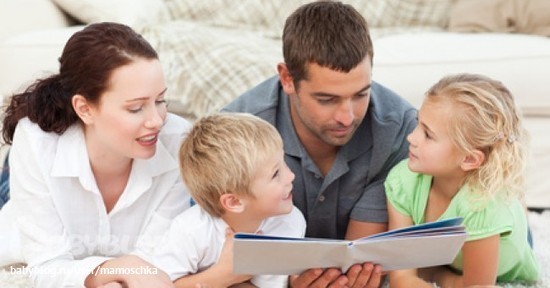 Совместное семейное чтение для ребёнка, это хорошая семейная традиция, влияющая на благоприятное становление и развитие личности ребенка. Слушая чтение взрослого, ребёнок активно думает, предвосхищает события, устанавливает связи своего опыта с опытом других, ассоциирует себя с героем книги.Пока родители читают, ребёнок фантазирует, создаёт зримый красочный образ, мир, в котором живут герои книги; когда ребёнок, только научившийся читать, делает это сам, он слишком много усилий тратит на процесс чтения. На полноценное создание образов и восприятие текста не остаётся сил. Это тормозит читательский интерес, эмоционально сковывает ребёнка. Между тем, развитие фантазии – это важнейшая ступень на пути становления творческой личности. Поэтому ребёнку, даже уже умеющему читать самостоятельно, обязательно нужно читать вслух.Во время чтения книги взрослыми ребёнок учится слушать: долго, не прерывая читающего, различать смысловые акценты, слышать различную интонацию. Формируется слуховая память, ребёнок начинает хорошо запоминать.Семейное чтение – это совместное времяпровождение, общение. И это самое главное. У родителей и детей – общий интерес и совместное дело. Проводить время вместе – значит отдать ребёнку все внимание целиком.  В читающей семье – читающие дети. Это закономерно.Что могут сделать родители, чтобы малыш с самого раннего возраста воспринимал чтение книг как удовольствие? Ответ прост. Самый действенный способ «заразить» ребёнка чтением – читать ему перед сном. Чем раньше начать это делать, тем лучше. Совместное чтение должно быть ежедневным ритуалом, хотя бы ненадолго, например, для дошкольника – на 20–30 минут перед сном. 
   Как долго стоит читать ребёнку вслух? Психолог Екатерина Мурашова советует не прекращать чтение перед сном до тех пор, пока ребёнок сам не откажется от этого ритуала в пользу самостоятельного чтения. Педагоги рекомендуют сделать чтение обязательной ежедневной традициейСемейное чтение имеет важное, благотворное значение в семейном воспитании.Ведь именно в семье ребёнок получает азы знаний об окружающем мире, представления о добре и зле, о порядочности, об уважительном отношении к материальным и духовным ценностям, а совместное чтение – это составляющая семейного воспитания. 
Опыт детства остается в памяти на всю жизнь. Пусть это будет опыт приятного общения не только с самым близким человеком, но и любимыми  книгами.